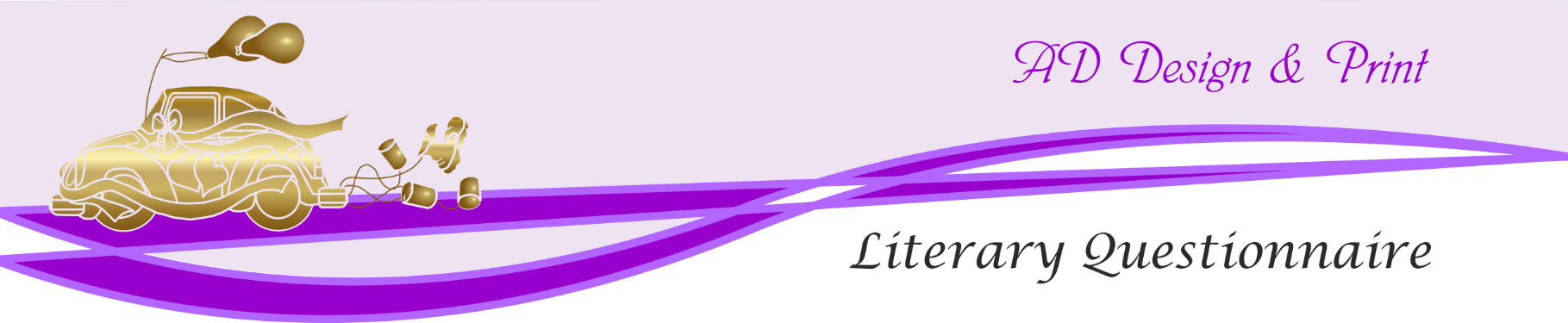 Tell us a little about yourself:Mr		Mrs		Miss		Ms	First Name: Surname: Address: Post Code: Telephone Number: Email: Pen Name: Tell us some financial details - so those royalties can roll in:	Bank/Building Society Name: Sort Code: Bank Account No: Tax Reference Number: IBAN: BIC: IBAN and BIC numbers have to be obtained from your BankUsername: Password: Down to business with the publication next!Let’s get down to business:What is the publications title? What form do you want to publish in?		eBook 		Paperback What size paperback?	 	What’s your deadline for this project? (dd/mm/yy) Could you give us a ballpark figure for your available budget for the project?  (£)Is this a public domain publication?				Yes 		No Is the book suitable for under 18yrs?				Yes 		No Do you hold copyright to all elements for publication?	Yes 		No Is cover fully prepared to fit chosen book size?		Yes 		No Is manuscript saved in chosen size format?			Yes 		No Do you have ISBN number?					Yes 		No Some words about your publication:Describe your publication in under 4000 characters:Someone’s searching the web for your publication. What words or phrases will they search for in Google?What two classifications does your publication fit in?Now who does what next!Help us out here – Who will provide the following resources?										Us		YouStock photography										Other artwork/illustrations								Copywriting text										Professional logo										Graphic design										Metatags/description									Application for ISBN number								Is there anything else you would like to tell us?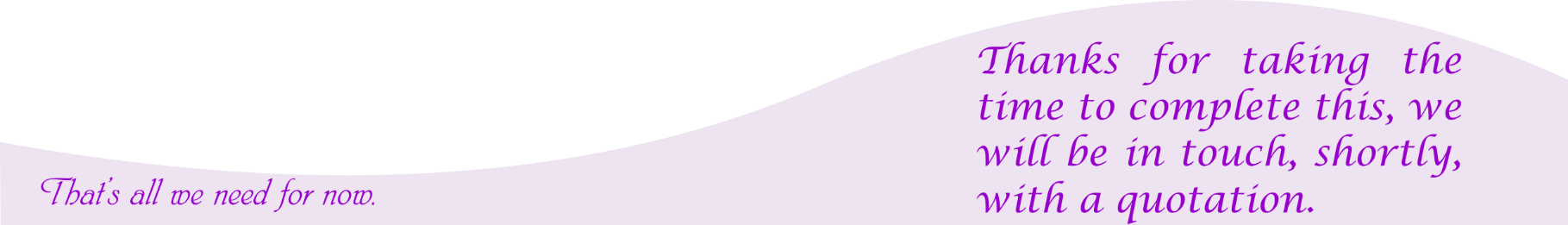 